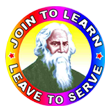 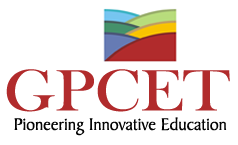 RAVINDRA COLLEGE OF ENGINEERING FOR WOMENG.PULLAIAH COLLEGE OF ENGINEERING & TECHNOLOGY                                                              (Autonomous)Approved by AICTE | NAAC Accreditation with ‘A’ Grade | Accredited by NBA | Permanently Affiliated to JNTUATraining & Placement Cell2018 – 2019                    		                    9th March 2019Congratulations to the following students who are placed in 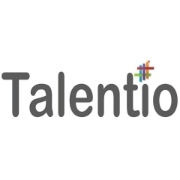                       with 3 LPA     Head of Corporate Affairs	Copy to Management, Principal (GPCET), Principal (RCEW)HOD’s of GPCET & RCEW (CSE / CIVIL / ECE / EEE / H&S / ME & MBA) Circulation among T & P Coordinators, Staff and StudentsS.NoR.NoName of the StudentBranchCollege1153T1A0546Divya DanielCSERECW2153T1A0597SHAIK RUHI AFSHACSERECW3153T1A0599Shaik Shahina ParveenCSERECW415AT1A0427R HARI SRINIVASA REDDYECEGPCET515AT1A04A0Kothuru Sai MahidarECEGPCET615AT1A04A5Kalle Sai SharanyaECEGPCET